LA FONDATION ROTARY DU CANADA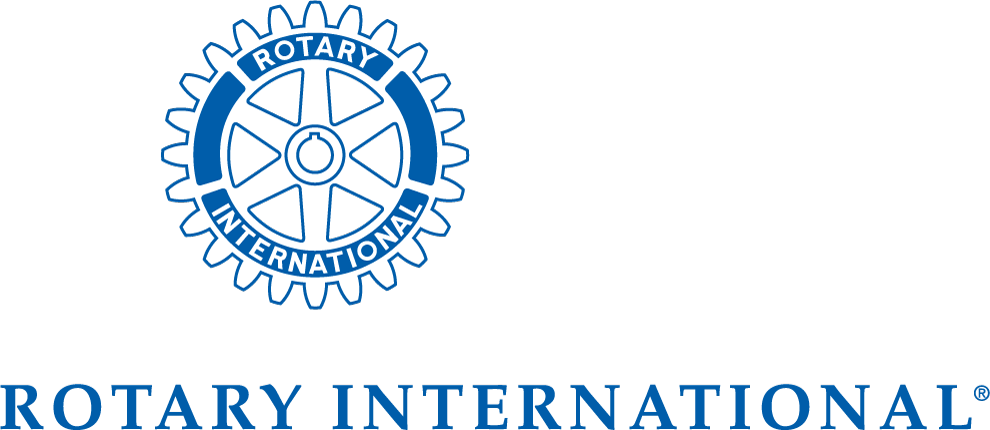 ÉGALITÉ DES SEXES
FORMULAIRE D’ÉVALUATION INITIALEPOUR LES ACTIONS INTERNATIONALES
POUR LES HOMMES DE CHAQUE COMMUNAUTÉActivités & Rôles
À la maison et dans la communautéDemander aux hommes de donner des exemples de tâches qui leurs sont habituellement dévolues dans leur collectivité ?  
Déterminer, à partir des discussions, si les hommes/femmes ont des revenus.Si les hommes/femmes n’ont pas de revenus, discutez des raisons. Demandez POURQUOI ! De combien d’heures par jour, semaine ou mois les habitants disposent-ils pour des loisirs ou des relations sociales ? Ce concept prête parfois à confusion. Posez des questions adaptées à la culture locale (visite familiale, magasinage avec des amis, etc.)Accès à et contrôle des ressourcesDiscuter des ressources auxquelles les hommes ont accès et contrôlent. Poser les questions suivantes pour permettre à TRFC et aux coordinateurs du partenariat de mieux comprendre la situation.Dans quelle mesure est-il commun pour un foyer d’être patriarcal/matriarcal ? Exemple : famille monoparentale Demander aux hommes présents qui contrôle les finances du ménage : le mari ou la femme ? Exemples : qui réalise les dépense, fait des économies ou prend d’autres décisions financières sur l’argent du ménage ? Quelles décisions familiales sont-elles habituellement dévolues aux FEMMES ? Exemples : financières, éducatives, où les enfants vont à l’école, préparation des repas, etc.Quelles décisions familiales sont-elles habituellement dévolues aux HOMMES ?Exemples : financières, éducatives, où les enfants vont à l’école, préparation des repas, etc. Quelles commissions existent/sont situées dans cette collectivité ? Définir et identifier pour chacune d’elles si les hommes, les femmes ou les deux en sont membres.Exemples : les décisions locales peuvent être prises par une commission Développement local, réunions et manifestations de jeunes, festivals, décisions relatives à une école ou à une église, etc. Cela peut aller de décisions gouvernementales à la gestion d’un potager communautaire.Les décisions communautaires sont-elles habituellement prises par les hommes, les femmes ou les deux ? Donner des exemples. Quelles sont les ressources disponibles localement ? Préciser.  Exemples : aide financière du gouvernement, groupes de jeunes, cliniques, formations, etc.Existe-il des ressources qui ne sont PAS accessibles aux hommes ou aux femmes ? Exemples : formation agricoles réservée aux hommes et à la couture aux femmes, foyer pour sans abri, potager communautaire, etc. Combien d’entre vous ont été à l’école ? Jusqu’à quelle classe ? Combien d’entre vous ont des filles à l’école ou qui ont fait des études ?Permettez la discussion sur le sujet.
Notez tout sentiment de fierté ou de honte exprimé par les pères quant à l’éducation des filles.   Discussion sur le programmePrendre un moment pour informer le groupe de l’action PROPOSÉE. Préciser que cette phase doit permettre de collecter des informations et de concevoir l’action. Montrer aux participants qu’ils font partie de cette procédure en leur demandant quel impact aurait cette action sur eux. NE FAITES PAS DE PROMESSES !Si _______(insérer les activités proposées pour l’action dont vous allez discuter)__________ est proposé(e), pourrez gérer cette nouvelle responsabilité ? Comment cela va-t-il affecter vos activités quotidiennes ?(En tant que facilitateur, essayez de déterminer si cela va interférer avec leurs responsabilités quotidiennes et/ou leur temps libre) Avez-vous des inquiétudes quant à _____(insérer les détails de l’action)______ qui n’ont pas été prises en compte dans notre planification ?Expliquez que vous êtes ici pour les aider et que leurs opinions sont importantes. Les questions suivantes visent ainsi à recueillir leurs idées et leurs opinions. Ne promettez rien ! Vous n’êtes ici que pour les écouter. Pensez-vous qu’il y a des problèmes plus importants ici que __________________?Quelles sont vos suggestions pour résoudre ces problèmes ?À utiliser dans un groupe de réflexion regroupant des hommes de la collectivité concernée par l’action. Cette évaluation permet à tous les habitants d’exprimer leur opinion et d’être mieux compris. Cette procédure permet de s’assurer de monter une action qui réponde aux besoins locaux.Les résultats de cette évaluation peuvent entraîner une refonte complète du programme si ce qui était prévu au départ ne répond pas aux attentes de la collectivité. Il est important de ne pas prendre les résultats personnellement, mais plutôt de continuer d’avancer en sachant désormais que le programme sera accepté par les habitants. Consultez les directives pour plus de détails sur l’organisation de l’évaluation. CETTE ÉVALUATION PRENDRA ENTRE UNE ET DEUX HEURESDétailsDétailsNom de l’action Nom de la collectivitéNombre de participantsFonction / rôle des hommesHeure passées chaque jour/semaine
(préciser jour ou semaine)Rémunéré /   non rémunéréExemples : obtenir un salaire, emmener les enfants à l’école, s’occuper de la maison1 heure par jourNon rémunéréMEMBRES 
(plusieurs choix possibles)MEMBRES 
(plusieurs choix possibles)MEMBRES 
(plusieurs choix possibles)NOM ET DESCRIPTION DE LA COMMISSIONHommes uniquementFemmes uniquementHommes et femmesNIVEAU SCOLAIRENOMBRE D’HOMMESMaternelleCollègeLycéeUniversitéNIVEAU SCOLAIRENOMBRE DE FILLESMaternelleCollègeLycéeUniversité